 CLASSE D'ANGLAISEn classe d'anglais nous apprendrons à :mieux comprendre des documents écrits et orauxnous exprimer de façon plus développée, plus précise, plus argumentée qu’auparavant à l’oral comme à l’écritréfléchir sur le fonctionnement de la langueCe qui implique un travail régulier tant à l’oral qu’à l’écrit :Chaque élève est responsable de son travail face au groupeÀ l’oralprise de parole en début d’heure pour le rappel du cours précédent (d’où la nécessité de mémoriser les notes de cours régulièrement !) systématiquementparticipation en classe la plus active possible afin d’améliorer et étoffer l’expressionconversation (en anglais) avec vos camarades de classe lors des travaux de groupe ou de mise en commun afin de confronter vos idées ou d’obtenir des informations.À l’écritun entraînement régulier à l’expression écrite (donc de faire régulièrement les exercices et autres activités demandées)utiliser le plus possible les apports nouveaux (vocabulaire, grammaire, …) afin d’enrichir l’expressionCe qui implique une utilisation méthodique des outils de travail et du cahier.	Le travail en classe d'anglais s'appuiera au maximum sur une pédagogie différenciée afin de s'adapter au mieux à chacun des élèves. 	De plus, ce travail s'inspirera du fonctionnement en îlots bonifiés. Ce "système" a pour objectif de récompenser les efforts fournis par les élèves de façon individuelle et collective. Il récompense également l'attitude positive de l'élève en classe. Le travail en groupe y est très développé. Un système de bonus/malus permettra d'évaluer ces efforts qui apparaitront sous forme de note chiffrée sur le bulletin (note d'activité).	Un blog est entièrement dédié aux élèves. Ce site est quotidiennement mis à jour. Les cours (documents, vidéos, mp3, etc.) ainsi que les devoirs à la maison sont disponibles sur le blog. Un élève peut ainsi réécouter les documents traités en classe ou rattraper le cours en cas d'absence. Des exercices en ligne seront régulièrement proposés afin de permettre un entrainement à la maison.Voici le lien du site:www.brot2you.eklablog.com	Des fiches objectifs seront proposées aux élèves afin de se fixer des buts à atteindre et programmer sa progression et sa motivation. Je désire avant tout que l'élève se fixe des objectifs qui lui permettent de progresser dans une dynamique positive. Si vous avez des questions ou des commentaires, n'hésitez pas à me contacter par le biais du carnet de correspondance de l'élève ou directement par mon adresse électronique : 				brot2you@gmail.com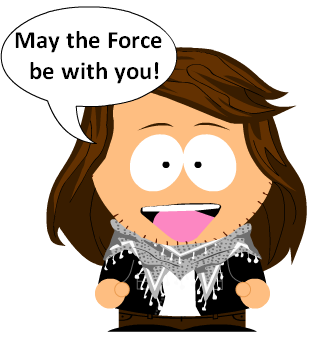 	    Signature de l’élève	                      Signature du représentant légalRègles principales de vie de classePas de chewing-gum en classe. On arrive à l'heure en classe et en silence. On doit savoir chuchoter et ne pas gêner le travail des autres.Le travail doit être sérieux et régulier. On doit avoir son matériel. On respecte la salle de classeOn respecte les autres.On se respecte soi-mêmeRemember, I'm the boss! ;-)